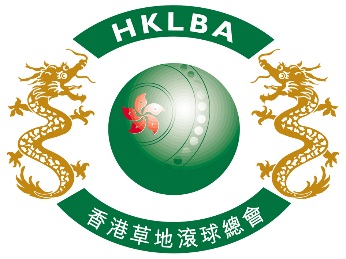 						  INTENT TO ENTER FORM		                  Hong Kong International Bowls Classic Carnival 2018Please complete and return this form to HKLBA office by email (ase1@hklba.org) on or before 22 June 2018.ASSOCIATION / CLUB 									 (please print)On behalf of the above named Association / Club, I hereby confirm the intention to enter 		  number of Team(s) to the Hong Kong International Bowls Classic Carnival 2018 to be held in Hong Kong from 7 to 13 November 2018.Contact person:Contact email:Date: